Basit makine  adı söylenir ve 2 tane sağladığı avantajı söyleyen öğrenci 1 puan alır. 10 puan toplayan kazanır 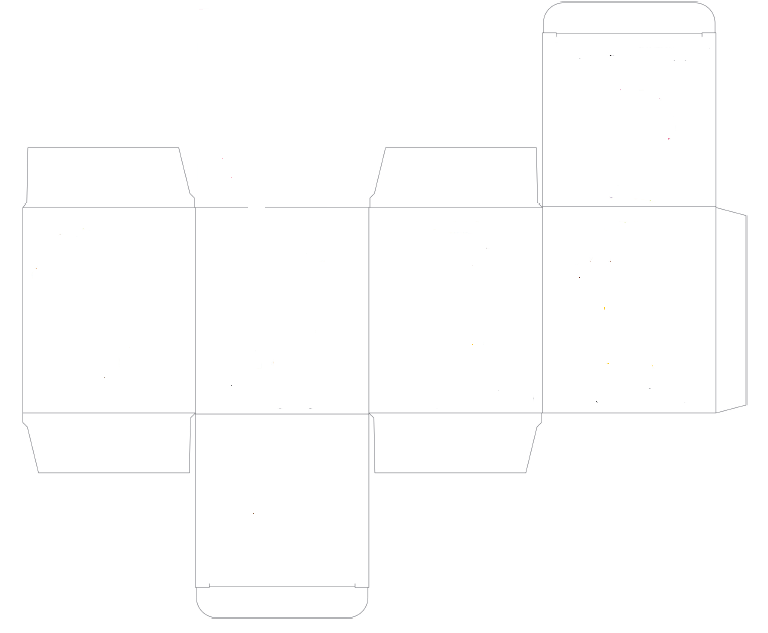 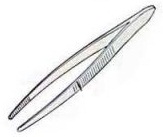 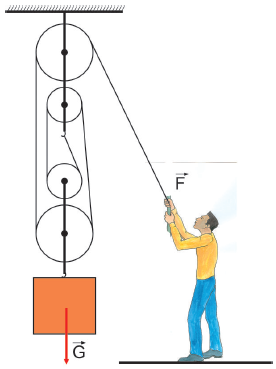 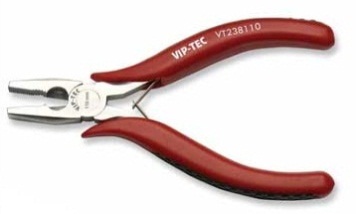 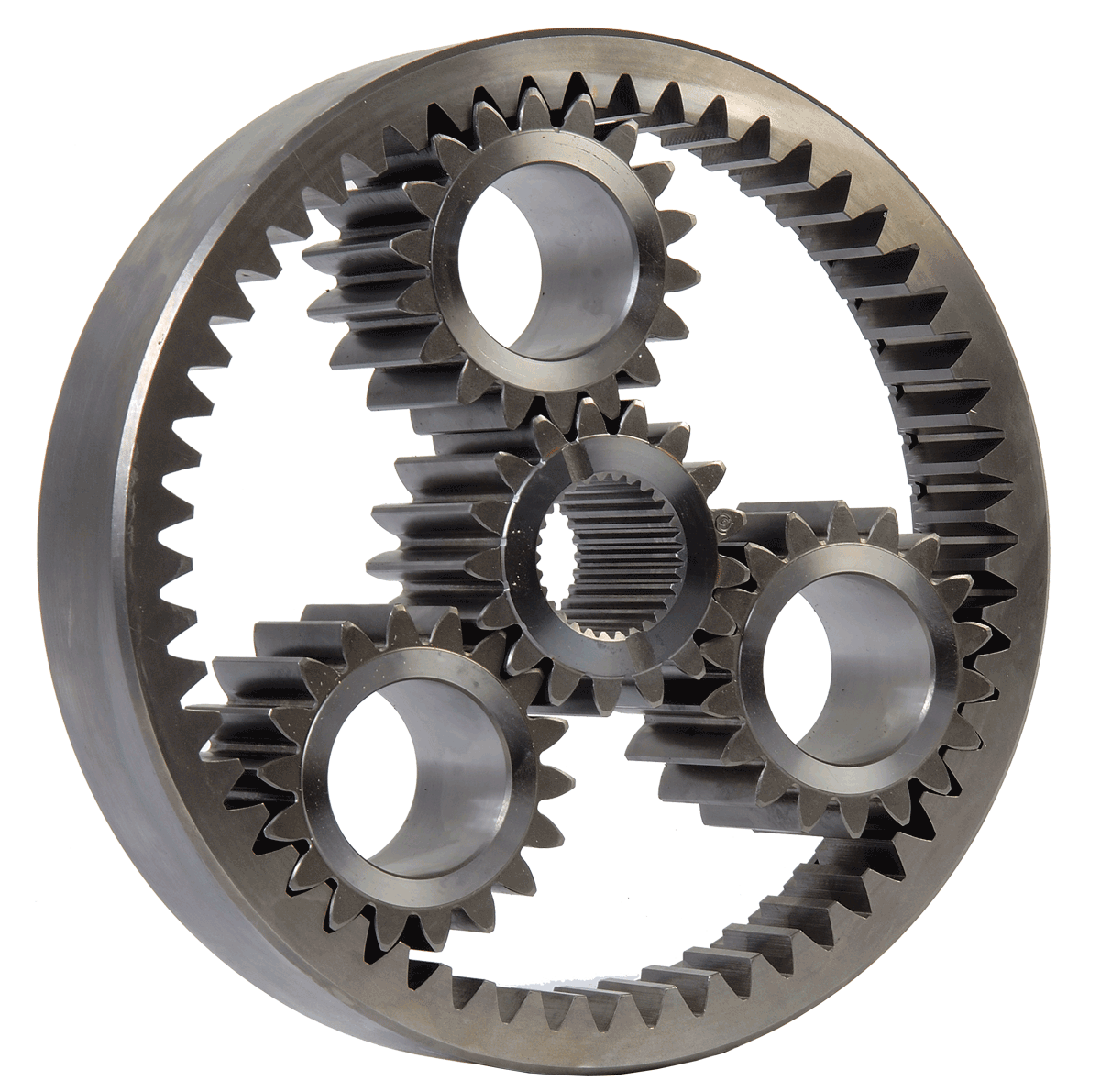 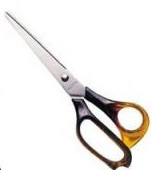 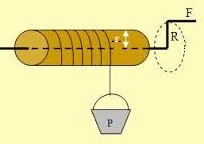 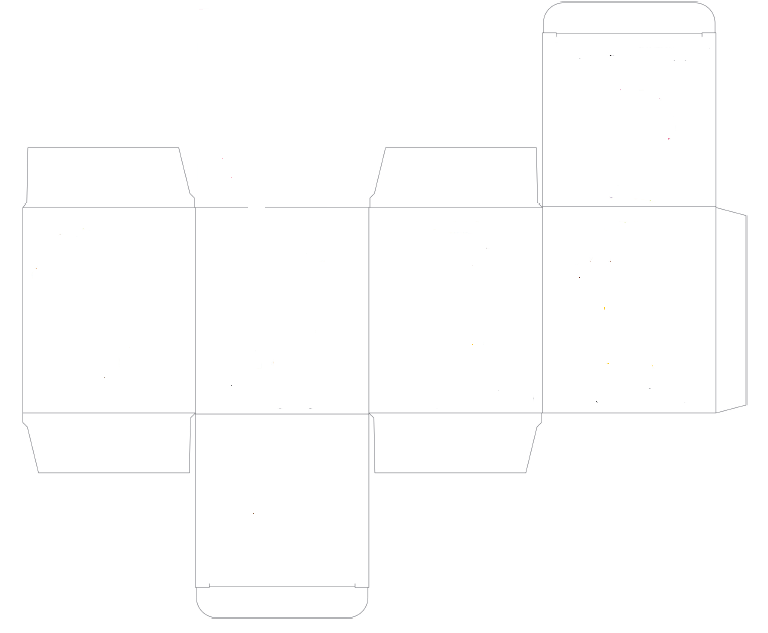 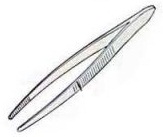 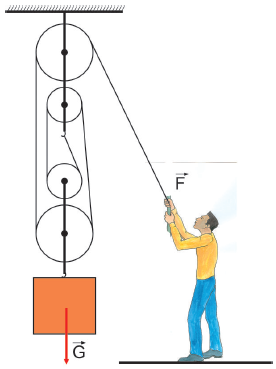 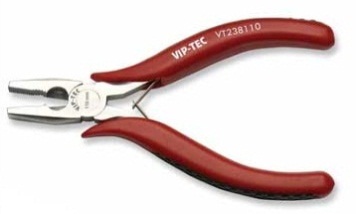 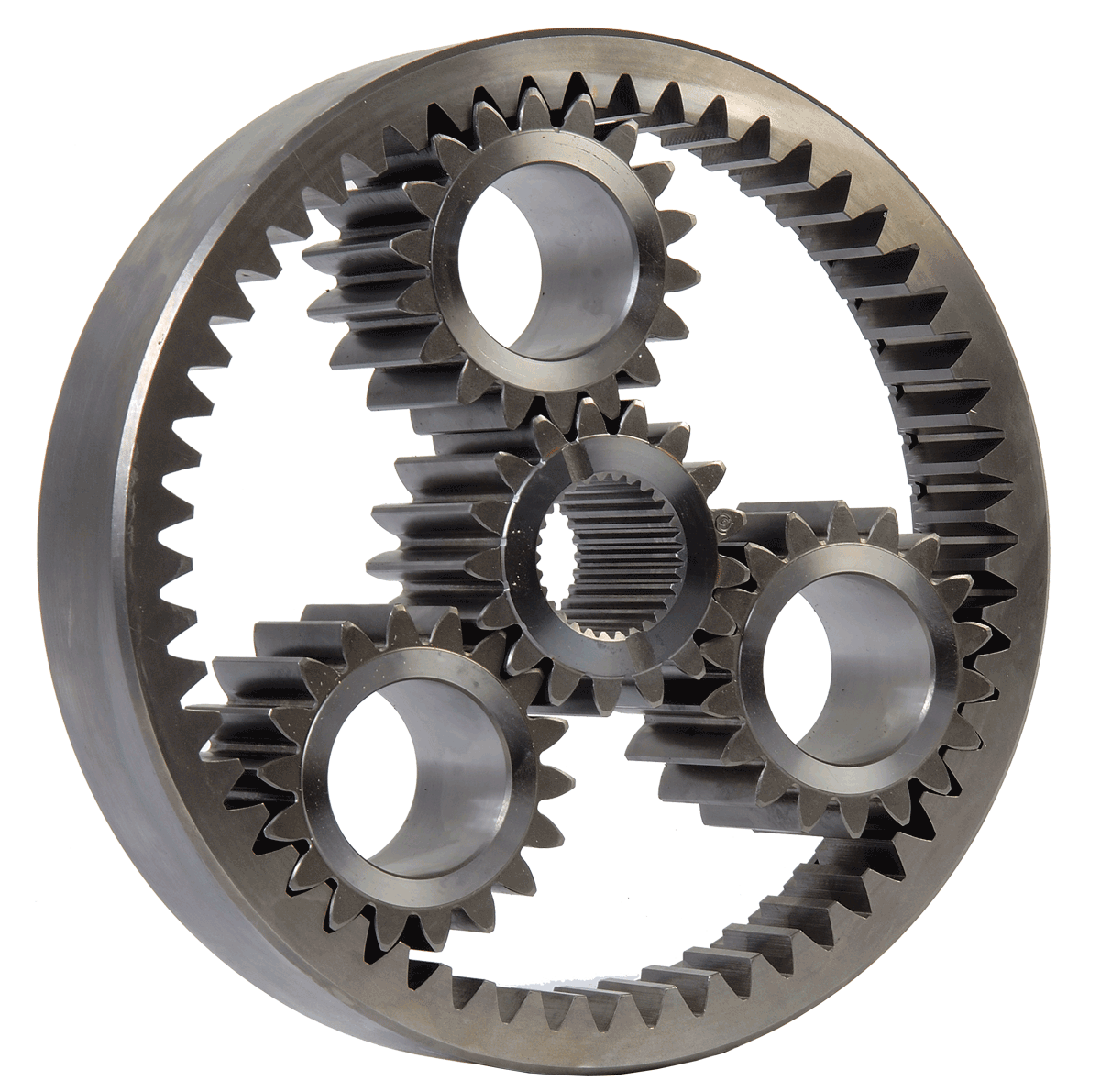 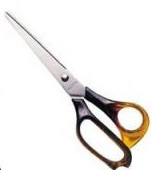 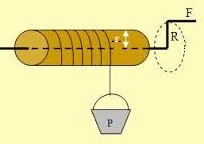 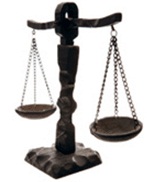 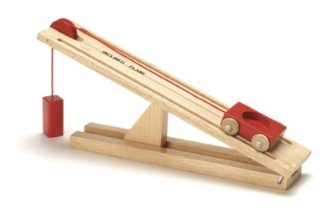 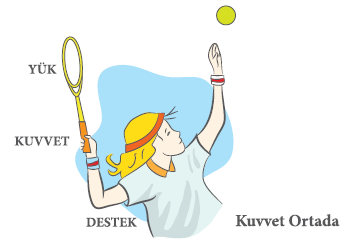 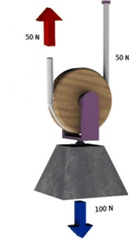 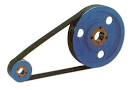 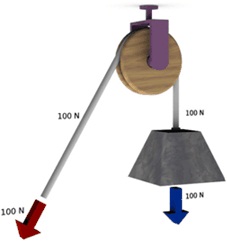 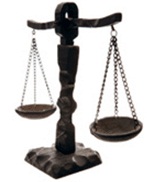 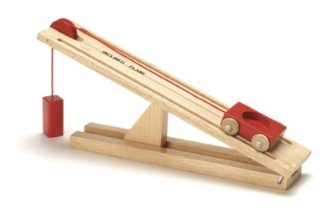 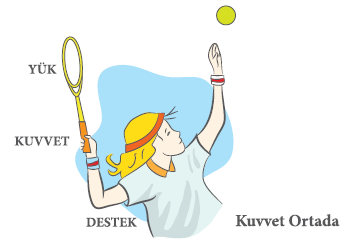 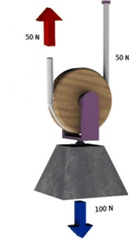 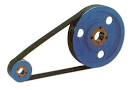 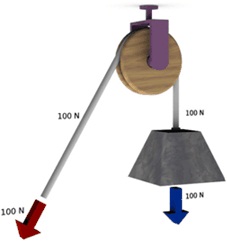 